ЈАВНО ПРЕДУЗЕЋЕ «ЕЛЕКТРОПРИВРЕДА СРБИЈЕ» БЕОГРАД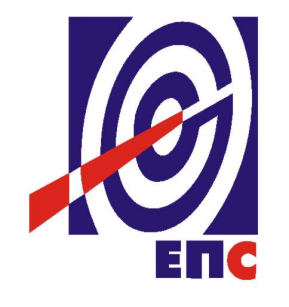 КОНКУРСНА ДОКУМЕНТАЦИЈАза подношење понуда у отвореном поступкуза јавну набавку услуга бр. ЈН/7000/0046/2018Услуга ПОС терминала                                                                                                 К О М И С И Ј А                                                                          за спровођење ЈН бр. ЈН/7000/0046/2018                                                                        формирана Решењем бр. 12.01.243279/3-18(заведено у ЈП ЕПС број 12.01.243279/13-18 од 27.06.2018. године)Београд, јун, 2018. годинеНа основу члана 32. и 61. Закона о јавним набавкама („Сл. гласник РС” бр. 124/12, 14/15 и 68/15, у даљем тексту Закон), члана 2. Правилника о обавезним елементима конкурсне документације у поступцима јавних набавки и начину доказивања испуњености услова („Сл. гласник РС” бр. 86/15), Одлуке о покретању поступка јавне набавке број 12.01.243279/2-18 oд 04.06.2018. године, Решења о образовању комисије за јавну набавку број 12.01.-243279/3-18 oд 04.06.2018. године, припремљена је:КОНКУРСНА ДОКУМЕНТАЦИЈАза јавну набавку услугаУслуга ПОС терминалау отвореном поступку у циљу закључења уговора о јавној набавциЈН бр. ЈН/7000/0046/2018Садржај конкурсне документације:												Страна                                                                                                     Укупан број страна: 45ОПШТИ ПОДАЦИ О ЈАВНОЈ НАБАВЦИЈавно предузеће „Електропривреда Србије“ Београд, Балканска 13 Београд, (у даљем тексту „ЈП ЕПС“) спроводи отворени поступак јавне набавке услуга бр.ЈН/7000/0046/20182.	ПОДАЦИ О ПРЕДМЕТУ ЈАВНЕ НАБАВКЕ2.1 Опис предмета јавне набавке, назив и ознака из општег речника набавкеОпис предмета јавне набавке: Услуга ПОС терминалаНазив из општег речника набавке: Банкарске услуге Ознака из општег речника набавке: 66110000-4Детаљани подаци о предмету набавке наведени су у техничкој спецификацији (поглавље 3. Конкурсне документације)2.2 Опис партија, назив и ознака из општег речника набавкеПредметна јавна набавка није обликована по партијамаТЕХНИЧКА СПЕЦИФИКАЦИЈА(ТЕХНИЧКЕ КАРАКТЕРИСТИКЕ, КВАЛИТЕТ, КОЛИЧИНА И ОПИС ПРЕДМЕТНЕ УСЛУГЕ, НАЧИН СПРОВОЂЕЊА КОНТРОЛЕ И ОБЕЗБЕЂИВАЊА ГАРАНЦИЈЕ КВАЛИТЕТА, РОК ИЗВРШЕЊА УСЛУГЕ ОДРЖАВАЊА, МЕСТО РЕАЛИЗАЦИЈЕ ПРЕДМЕТНЕ НАБАВКЕ И СЛ.)3.1	Предмет јавне набавке и количина Предмет набавке је услуга платног промета за платне картице преко POS терминала на благајнама Наручиоца.У оквиру ове услуге банка се обавезује да о свом трошку изврши постављање и уступи на коришћење 197 комадa POS терминала на благајнама наплате у шалтер салама Наручиоца према спецификацији датој у табели, уз услов да POS терминал oбавезно подржава следеће врсте платних картица: Visa, Visa electron, Dina, Master i Maestro.POS терминал мора да подржава комуникацију преко телефонске линије, преко мобилне мрeже и преко LAN мреже тј. TCP/IP начин комуникације, а понуђени POS терминал мора да подржава све наведене платне картице.Банка наводи врсте платних картица које POS терминал подржава и време преноса средстава која се у целости преносе на текуће рачуне наведене у спецификацији, а које не може бити дуже једног радног дана.POS терминал омогућава обављање платног промета путем платних картица.3.2	МЕСТО ИЗВРШЕЊАМесто извршења наведено је у табели за подручја Ниша, Краљева, Крагујевца, Београда и Новог Сада.3.3	ПЕРИОД ВАЖЕЊА УГОВОРАЈавна набавка се спроводи на период до утрошка финансијских средстава (уговорене вредности) а најдуже до три године, почев од закључења уговора.УСЛОВИ ЗА УЧЕШЋЕ У ПОСТУПКУ ЈАВНЕ НАБАВКЕ ИЗ ЧЛ. 75. И 76. ЗЈНИ УПУТСТВО КАКО СЕ ДОКАЗУЈЕ ИСПУЊЕНОСТ ТИХ УСЛОВАПонуда понуђача који не докаже да испуњава наведене обавезне и додатне услове из тачака 1. до 5 овог обрасца, биће одбијена као неприхватљива.Докази о испуњености услова из члана 77. ЗЈН могу се достављати у неовереним копијама. Наручилац може пре доношења одлуке о додели уговора, захтевати од понуђача, чија је понуда на основу извештаја комисије за јавну набавку оцењена као најповољнија да достави на увид оригинал или оверену копију свих или појединих доказаАко понуђач у остављеном, примереном року који не може бити краћи од 5 дана, не достави на увид оригинал или оверену копију тражених доказа, наручилац ће његову понуду одбити као неприхватљиву.Лице уписано у регистар понуђача није дужно да приликом подношења понуде доказује испуњеност обавезних услова за учешће у поступку јавне набавке, односно наручилац не може одбити као неприхватљиву, понуду зато што не садржи доказ одређен ЗЈН или Конкурсном документацијом, ако је понуђач, навео у понуди интернет страницу на којој су тражени подаци јавно доступни. У том случају понуђач може, да у Изјави на свом меморандуму (која мора бити потписана и оверена), да наведе да је уписан у Регистар понуђача. Уз наведену Изјаву, понуђач може да достави и фотокопију Решења о упису понуђача у Регистар понуђача.  На основу члана 79. став 5. ЗЈН понуђач није дужан да доставља следеће доказе који су јавно доступни на интернет страницама надлежних органа, и то:извод из регистра надлежног органаизвод из регистра АПР: www.apr.gov.rs  докази из члана 75. став 1. тачка 1) ,2) и 4) ЗЈНрегистар понуђача: www.apr.gov.rsУколико је доказ о испуњености услова електронски документ, понуђач доставља копију електронског документа у писаном облику, у складу са законом којим се уређује електронски документ.Ако понуђач има седиште у другој држави, наручилац може да провери да ли су документи којима понуђач доказује испуњеност тражених услова издати од стране надлежних органа те државе.Ако понуђач није могао да прибави тражена документа у року за подношење понуде, због тога што она до тренутка подношења понуде нису могла бити издата по прописима државе у којој понуђач има седиште и уколико уз понуду приложи одговарајући доказ за то, наручилац ће дозволити понуђачу да накнадно достави тражена документа у примереном року.Ако се у држави у којој понуђач има седиште не издају докази из члана 77. ЗЈН, понуђач може, уместо доказа, приложити своју писану изјаву, дату под кривичном и материјалном одговорношћу оверену пред судским или управним органом, јавним бележником или другим надлежним органом те државеПонуђач је дужан да без одлагања, а најкасније у року од 5 дана од дана настанка промене у било којем од података које доказује, о тој промени писмено обавести наручиоца и да је документује на прописани начинУПУТСТВО ПОНУЂАЧИМА КАКО ДА САЧИНЕ ПОНУДУ5.1 Језик на којем понуда мора бити састављенаПоступак јавне набавке води се на српском језику и понуђач подноси понуду на српском језику.Наручилац може да захтева да делови понуде који су достављени на страном језику буду преведени на српски језик у складу са чланом 18. став 3. ЗЈН.5.2 Припремање и подношење понуде Понуда се саставља тако што Понуђач попуњава, потписује и печатом оверава обрасце из конкурсне документације и доставља их заједно са осталим документима који представљају обавезну садржину понуде. Обрасце који чине обавезну садржину понуде потписује и печатом оверава овлашћени заступник Понуђача.Препоручује се да сви документи поднети у понуди  буду нумерисани и повезани у целину (јемствеником, траком и сл.), тако да се појединачни листови, односно прилози, не могу накнадно убацивати, одстрањивати или замењивати. Препоручује се да се нумерација поднете документације изврши на свакоj страни на којој има текста, исписивањем “1 од n“, „2 од n“ и тако све до „n од n“, с тим да „n“ представља укупан број страна понуде.Обрасци који су саставни део понуде попуњавају се читко, средством које оставља неизбрисив траг (хемијском оловком, рачунаром, писаћом машином и сл.). Понуда се подноси у затвореној коверти (или кутији) тако да се при отварању може проверити да ли је затворена, као и када је предата.Уколико понуђачи подносе заједничку понуду, група понуђача може да се определи да обрасце дате у конкурсној документацији потписују и печатом оверавају сви понуђачи из групе понуђача или група понуђача може да одреди једног понуђача из групе који ће потписивати и печатом оверавати обрасце дате у конкурсној документацији, изузев образаца који подразумевају давање изјава под материјалном и кривичном одговорношћу морају бити потписани и оверени печатом од стране сваког понуђача из групе понуђача.У случају да се понуђачи определе да један понуђач из групе потписује и печатом оверава обрасце дате у конкурсној документацији (изузев образаца који подразумевају давање изјава под материјалном и кривичном одговорношћу), наведено треба дефинисати споразумом којим се понуђачи из групе међусобно и према наручиоцу обавезују на извршење јавне набавке, а који чини саставни део заједничке понуде сагласно чл. 81. ЗЈН. Уколико је неопходно да понуђач исправи грешке које је направио приликом састављања понуде и попуњавања образаца из конкурсне документације, дужан је да поред такве исправке стави потпис особе или особа које су потписале образац понуде и печат понуђача. Обавезна садржина понуде Обавезну садржину понуде чине следећи документи и обрасци које понуђач доставља попуњене, потписане од стране овлашћеног лица понуђача и оверене печатом:Образац 1 – Образац понуде Образац 2 – Образац структуре цене Обрасци и докази којима се доказује испуњеност услова за учешће у поступку јавне набавке из члана 75. и 76. ЗЈН, у складу са упутством како се доказује испуњеност тих услова из поглавља 4. Конкурсне доументацијеСредство финансијског обезбеђења – Банкарска гаранција за озбиљност понуде Oбразац 3 - Модел уговора, потписан и печатом оверен од стране понуђача (пожељно да буде и попуњен) Образац 4 - Изјава понуђача о независној понуди у складу са чланом 26. ЗЈН Образац 5 - Изјава понуђача у складу са чланом 75. став 2. ЗЈН Споразум којим се понуђачи из групе међусобно и према наручиоцу обавезују на извршење јавне набавке (доставити само у случају подношења заједничке понуде)Уколико понуђач захтева надокнаду трошкова у складу са чланом 88. ЗЈН, као саставни део понуде доставља Образац 6 - Изјава о трошковима припреме понуде.Пожељно је да сви обрасци и документи који чине обавезну садржину понуде буду сложени према наведеном редоследу. Наручилац ће одбити као неприхватљиве све понуде које не испуњавају услове из позива за достављање понуда и конкурсне документације, као и понуде за које се у поступку стручне оцене понуда утврди да садрже неистините податке.Начин подношења понудеПонуђач може поднети само једну понуду.Понуда може бити поднета самостално, са подизвођачем или као заједничка понуда.Понуђач који је самостално поднео понуду не може у другим понудама да учествује у заједничкој понуди или као подизвођач, нити исто лице може учествовати у више заједничких понуда, у супротном, такве понуде ће бити одбијене.Предметна јавна набавка није обликована у више посебних целина (партија).Понуда са варијантама није дозвољена.Измене, допуне и опозив понудеУ року за подношење понуде понуђач може да измени, допуни или опозове своју понуду, на исти начин на који је поднео и саму понуду - непосредно или путем поште у затвореној коверти или кутији.У случају измене, допуне или опозива понуде, понуђач треба на коверти  да назначи назив и адресу понуђача. У случају да је понуду поднела група понуђача, на коверти је потребно назначити да се ради о групи понуђача и навести називе и адресу свих учесника у заједничкој понуди.Измену, допуну или опозив понуде треба доставити на адресу наручиоца са назнаком:„Измена понуде за ЈН услуга  бр. ЈН/7000/0046/2018 – Услуга ПОС терминала“ или„Допуна понуде за ЈН услуга  бр. ЈН/7000/0046/2018 – Услуга ПОС терминала“или„Опозив понуде за ЈН услуга  бр. ЈН/7000/0046/2018 – Услуга ПОС терминала“.5.6	Подношење понуде са подизвођачимаПонуђач је дужан да у понуди наведе да ли ће извршење набавке делимично поверити подизвођачу. Ако понуђач у понуди наведе да ће делимично извршење набавке поверити подизвођачу, дужан је да наведе:назив подизвођача, а уколико Уговор између наручиоца и понуђача буде закључен, тај подизвођач ће бити наведен у Уговорупроценат укупне вредности набавке који ће поверити подизвођачу, а који не може бити већи од 50% као и део предметне набавке који ће извршити преко подизвођача.Понуђач у потпуности одговара наручиоцу за извршење предметне набавке, без обзира на број подизвођача и обавезан је да наручиоцу, на његов захтев, омогући приступ код подизвођача ради утврђивања испуњености услова.Обавеза понуђача је  да за подизвођача достави доказе о испуњености обавезних  услова из члана 75. став 1. тач. 1), 2) и 4) ЗЈН, односно услова наведених у тачкама 1,2 и 3, тачке 4.1 конкурсне документације.Добављач не може ангажовати као подизвођача лице које није навео у понуди, у супротном наручилац ће реализовати средство обезбеђења и раскинути Уговор, осим ако би раскидом Уговора наручилац претрпео знатну штету.Добављач може ангажовати као подизвођача лице које није навео у понуди, ако је на страни подизвођача након подношења понуде настала трајнија неспособност плаћања, ако то лице испуњава све услове одређене за подизвођача и уколико добије претходну сагласност наручиоца. Наручилац може на захтев подизвођача и где природа предмета набавке то дозвољава пренети доспела потраживања директно подизвођачу, за део набавке који се извршава преко тог подизвођача. Пре доношења одлуке  о преношењу доспелих потраживања директно подизвођачу наручилац ће омогућити добављачу да у року од 5 дана од дана добијања позива наручиоца приговори уколико потраживање није доспело. Све ово не утиче на правило да понуђач (добављач) у потпуности одговара наручиоцу за извршење обавеза из поступка јавне набавке, односно за извршење обавеза из Уговора, без обзира на број подизвођача.5.7 	Подношење заједничке понудеПонуду може поднети група понуђача, с тим да сваки понуђач из групе понуђача мора да испуни услове из члана 75. став 1. тач. 1), 2), и 4) ЗЈН, односно услова наведених у тачкама 1,2,3 и 4, тачке 4.1 конкурсне документације, док додатне услове из тачке 4.2 конкурсне документације испуњавају заједно кумулативно. Понуђачи из групе понуђача одговарају неограничено солидарно према наручиоцу.Саставни део заједничке понуде је споразум којим се понуђачи из групе међусобно и према наручиоцу обавезују на извршење јавне набавке,а који садржи:податке о  члану групе који ће бити носилац посла, односно који ће поднети понуду и који ће заступати групу понуђача пред наручиоцем опис послова сваког од понуђача из групе понуђача у извршењу уговора.Објашњења у вези обавезних елемената понуде од којих зависи прихватљивост понудеПонуђена цена Цена у понуди се исказује у динарима. Цене у понуди се исказују без ПДВ-а и са ПДВ-ом, с тим да се приликом оцењивања понуде узима у обзир цена без ПДВ-а. Понуђач ће у понуди исказати износ провизије у % за сваку понуђену картицу понаособ, као и вредност провизије у динарима, тако да укупна вредност услуге платног промета путем POS терминала не може да прелази процењену вредност јавне набавке.Јединичне цене, и укупно понуђена цена морају бити изражене са две децимале у складу са правилом заокруживања бројева. У случају рачунске грешке меродавна ће бити јединична цена, односно %.Понуђена цена укључује све трошкове реализације предмета набавке до места реализације и све зависне трошкове као што су трошкови прибављања средстава финансијског обезбеђења и др.Уговор се закљује до утрошка уговорене вредности, а најдуже на период од три године од дана закључења уговора.Ако је у понуди исказана неуобичајено ниска цена, Наручилац ће поступити у складу са чланом 92. ЗЈН.Рок и место извршења услугеПонуђач је у обавези да изврши реализацију предметних услуга, тј постављање ПОС терминала у року и на начин који је дефинисан уговором.Понуђач се обавезује да услуге реализује на локацији наручиоца која је назначена у тачки 3. конкурсне документације - Техничке карактеристике.Понуђач је дужан да обезбеди постављање терминала на начин који је понуђен и уговорен. Рок за постављање терминала почиње да тече од датума обостраног потписивања уговора, тј. од датума на деловодном печату уговорне стране која је последња потписала и оверила Уговор.Начин и услови плаћања Плаћање предметних услуга вршиће се након извршња услуге  на текући рачун Понуђача , једном месечно, у законском року од 45 дана од дана пријема исправног рачуна, а након потписивања Извештаја о извршеној услузи од стране овлашћених представника  Наручиоца и ПонуђачаФактурисање извршених услуга вршиће се  последњег дана у месецу за текући месец.Уз збирни рачун, који се доставља на адресу Корисника услуге: ЈП „Електропривреда Србије“ Балканска 13, 11000 Београд, ПИБ 103920327, Огранак ЕПС Снабдевање, 11000 Београд, Царице Милице бр.2, Пружалац услуге је обавезан да достави Извештај о извршеним услугама са детаљним описом извршених услуга по дистрибутивним подручјима Примаоца услуге, и са читко написаним именом и презименом и потписом овлашћеног лица примаоца услуге, које је примило извршену услугу. Збирна фактура обухвата извршене предметне услуге на свим локацијама Примаоца услуге.Финансијске обавезе које доспевају у наредној години, односно у наредним годинама биће реализоване највише до износа средстава која ће за ту намену бити одобрена у Програму пословања ЈП ЕПС за године у којима ће се плаћати уговорене обавезе.5.8.4	Рок важења понуде (опција понуде)Рок важења понуде је најмање 60 дана од дана отварања понуда.Средства финансијског обезбеђењаНаручилац користи своје право да захтева достављање средстава финансијског обезбеђења (СФО) којим понуђачи обезбеђују испуњење својих обавеза из конкурсне окументације и закљученог уговора.Средства финансијског обезбеђења морају да буду у валути у којој је исказана понуда.Трошкови  прибављања средстава финансијског обезбеђења падају на терет понуђача.Ако се за време трајања Уговора промене рокови за извршење уговорних обавеза, важност СФО мора да се продужити.Понуђач је обавезан да достави следећа средства финансијског обезбеђења:Као саставни део понуде понуђач достављаБанкарску гаранцију за озбиљност понуде Понуђач је обавезан да уз понуду наручиоцу достави: Оригинал банкарску гаранцију за озбиљност понуде у износу од 3% вредности понуде без ПДВ.Банкарска гаранција за озбиљност понуде мора бити неопозива, безусловна (без приговора) и наплатива на први позив, са трајањем најмање од 30 (словима: тридесет) дана дужим од рока важења понуде, с тим да евентуални продужетак рока важења понуде има за последицу и продужење рока важења банкарске гаранције за исти број дана.У случају да изабрани понуђач после истека рока за подношење понуда, а у року важења опције понуде, повуче или измени понуду, не потпише уговор када је његова понуда изабрана као најповољнија или не достави срдство финансијског обезбеђења које је захтевано уговором, наручилац има право да изврши наплату банкарске гаранције за озбиљност понуде.Банкарска гаранција за озбиљност понуде ће бити враћена понуђачу у року од 8 дана од дана предаје наручиоцу средства финансијског обезбеђења које је захтевано у закљученом уговору.Банкарска гаранција за озбиљност понуде ће бити враћена понуђачу са којим није закључен уговор одмах по закључењу уговора са понуђачем чија понуда буде изабрана као најповољнија.Банкарска гаранција за озбиљност понуде за озбиљност понуде доставља се као саставни део понуде и гласи на Јавно предузеће „Електропривреда Србије“ Београд, Балканска 13 Београд, матични број 20053658, ПИБ 103920327, бр. тек.рач. 160-700-13 Banka Intesa.Уколико средство финансијског обезбеђења није достављено у складу са захтевом из Конкурсне документације понуда ће бити одбијена као неприхватљива због битних недостатака.Након закључења уговора обавеза понуђача је да достави:Банкарску гаранцију за добро извршење посла Средство финансијског обезбеђења за добро извршење посла гласи на ЈП „Електропривреда Србије“ Београд, Балканска 13, Београд и доставља се лично или поштом на адресу: ЈП „Електропривреда Србије“ Београд,Балканска 1311000 Београдса назнаком: Средство финансијског обезбеђења за ЈН бр. ЈН/7000/0046/2018Критеријум за оцењивање понудаКритеријум за оцењивање понуда је најнижа понуђена цена.Комисија за јавну набавку извршиће упоређивање укупно понуђених цена без ПДВ-а. Уколико по извршеном рангирању две или више понуда буду имале исте цене, најповољнија понуда биће изабрана према резервном критеријуму:	-број платних картица које терминал подржава (а чије време преноса средстава која се у целости преносе на рачун ЕПС-а не може бити дуже од једног радног дана)	-краћи рок за постављање терминалаУколико ни након примене резервних критеријума не буде могуће изабрати најповољнију понуду, наручилац ће најповољнију понуду изабрати путем жреба.Извлачење путем жреба наручилац ће извршити јавно, у присуству понуђача који имају исту понуђену цену и не могу се рангирати ни применом резервног критеријума. На посебним папирима који су исте величине и боје наручилац ће исписати називе понуђача, те папире ставити у кутију, одакле ће представник Комисије извлачити само по један папир. Понуда понуђача чији назив буде на извученом папиру биће боље рангирана у односну на неизвучене, све док се не рангирају све понуде.Предност за домаће понуђаче Предност за домаће понуђаче биће остварена у складу са чланом 86. став 3. Закона о јавним набавкама („Службени гласник РС“, број 124/12, 14/15 и 68/15) и Законом о изменама и допуни Закона о јавним набавкама („Службени гласник РС“, број 68/15). У случају примене критеријума најниже понуђене цене, а у ситуацији када постоје понуде домаћег и страног понуђача који пружају услуге или изводе радове, наручилац мора изабрати понуду домаћег понуђача под условом да његова понуђена цена није већа од 5 % у односу на нaјнижу понуђену цену страног понуђача. Домаћи понуђач је правно лице резидент у смислу закона којим се уређује порез на добит правних лица, односно физичко лице резидент у смислу закона којим се уређује порез на доходак грађана.Ако је поднета заједничка понуда, група понуђача се сматра домаћим понуђачем ако је сваки члан групе понуђача лице из става 3. ове тачке.Ако је поднета понуда са подизвођачем, понуђач се сматра домаћим понуђачем, ако је понуђач и његов подизвођач лице из става 3. ове тачке.Начин означавања поверљивих података у понуди Свака страница понуде која садржи податке који су поверљиви за понуђача треба у горњем десном углу да садржи ознаку “ПОВЕРЉИВО” у складу са чланом 14. ЗЈН.Неће се сматрати поверљивим докази о испуњености обавезних услова, цена и други подаци из понуде који су од значаја за примену елемената критеријума и рангирање понуде.Уколико понуђач означи одређени део документације као поверљив, потребно је да образложи да ли постоји посебан пропис и по ком основу је наручилац дужан да чува податке као и да уз понуду достави и доказ (закон,оснивачки или интерни акт и сл.)Наручилац je дужан да чува као поверљиве све податке о понуђачима садржане у понуди који су посебним прописом утврђени као поверљиви и које је као такве понуђач означио у понуди.Наручилац ће одбити да да информацију која би значила повреду поверљивости података добијених у понуди.Наручилац ће чувати као пословну тајну имена заинтересованих лица, понуђача и податке о поднетим понудама до отварања понуда.Додатне информације и објашњења Заинтересовано лице може, у писаном облику тражити од наручиоца додатне информације или појашњења у вези са припремањем понуде, при чему може да укаже наручиоцу и на евентуално уочене недостатке и неправилности у конкурсној документацији, најкасније 5 дана пре истека рока за подношење понуде.Захтев за додатним информацијама се доставља  са обавезном назнаком „Захтев за додатним информацијама или појашњењима за јавну набавку услуга бр. ЈН/7000/0046/2018 – Услуга ПОС терминала и може се упутити наручиоцу писаним путем, односно путем поште или непосредно преко писарнице на адресу наручиоца и путем електронске поште, на e mail: vladimir.kamenica@eps.rs, радним данима (понедељак-петак) у периоду од 08.00 до 16.00 часова. Наручилац ће у року од три дана од дана пријема захтева, одговор објавити на Порталу јавних набавки и на својој интернет страници.Тражење додатних информација или појашњења у вези са припремањем понуде телефоном није дозвољено.Ако је документ из поступка јавне набавке достављен од стране наручиоца или понуђача путем електронске поште или факсом, страна која је извршила достављање дужна је да од друге стране захтева да на исти начин потврди пријем тог документа, што је друга страна дужна и да учини када је то неопходно као доказ да је извршено достављање.Ако наручилац у року предвиђеном за подношење понуда измени или допуни конкурсну документацију, дужан је да без одлагања измене или допуне објави на Порталу јавних набавки и на својој интернет страници.Ако наручилац измени или допуни конкурсну документацију осам или мање дана пре истека рока за подношење понуда, наручилац је дужан да продужи рок за подношење понуда и објави обавештење о продужењу рока за подношење понуда.По истеку рока предвиђеног за подношење понуда наручилац не може да мења нити да допуњује конкурсну документацију.Додатна објашњења, контрола и допуштене исправкеНаручилац може писаним путем да захтева од понуђача додатна објашњења која ће му помоћи при прегледу, вредновању и упоређивању понуда, а може да врши и контролу (увид) код понуђача односно његовог подизвођача.Уколико је потребно вршити додатна објашњења, наручилац ће понуђачу оставити примерени рок да поступи по позиву наручиоца, односно да омогући наручиоцу контролу (увид) код понуђача, као и код његовог подизвођача. Наручилац може, уз сагласност понуђача, да изврши исправке рачунских грешака уочених приликом разматрања понуде по окончаном поступку отварања понуда.У случају разлике између јединичне цене и укупне цене, меродавна је јединична цена. Ако се понуђач не сагласи са исправком рачунских грешака, nаручилац ће његову понуду одбити као неприхватљиву.Коришћење патената и права интелектуалне својинеНакнаду за коришћење патената, као и одговорност за повреду заштићених права интелектуалне својине трећих лица, сноси понуђач.Захтев за заштиту праваОбавештење о роковима и начину подношења захтева за заштиту права, са детаљним упутством о садржини потпуног захтева за заштиту права у складу са чланом 151. став 1. тач. 1)–7) Закона, као и износом таксе из члана 156. став 1. тач. 1)–3) Закона и детаљним упутством о потврди из члана 151. став 1. тачка 6) Закона којом се потврђује да је уплата таксе извршена, а која се прилаже уз захтев за заштиту права приликом подношења захтева наручиоцу, како би се захтев сматрао потпуним:Рокови и начин подношења захтева за заштиту праваЗахтев за заштиту права подноси се лично или путем поште на адресу: ЈП „Електропривреда Србије“ Београд,Балканска 1311000 Београдса назнаком Захтев за заштиту права за јавну набавку услуга бр. ЈН/7000/0046/2018 – Услуга ПОС терминала, а копија се истовремено доставља Републичкој комисији. Захтев за заштиту права се може доставити и путем електронске поште на e-mail: vladimir.kamenica@eps.rs радним данима (понедељак-петак) од 8,00 до 16,00 часова.Захтев за заштиту права може се поднети у току целог поступка јавне набавке, против сваке радње наручиоца, осим ако овим законом није другачије одређено.Захтев за заштиту права којим се оспорава врста поступка, садржина позива за подношење понуда или конкурсне документације сматраће се благовременим ако је примљен од стране наручиоца најкасније седам дана пре истека рока за подношење понуда, без обзира на начин достављања и уколико је подносилац захтева у складу са чланом 63. став 2. овог закона указао наручиоцу на евентуалне недостатке и неправилности, а наручилац исте није отклонио. Захтев за заштиту права којим се оспоравају радње које наручилац предузме пре истека рока за подношење понуда, а након истека рока из става 3. ове тачке, сматраће се благовременим уколико је поднет најкасније до истека рока за подношење понуда. После доношења одлуке о додели уговора, рок за подношење захтева за заштиту права је десет дана од дана објављивања одлуке на Порталу јавних набавки. Захтев за заштиту права не задржава даље активности наручиоца у поступку јавне набавке у складу са одредбама члана 150. ЗЈН. Наручилац објављује обавештење о поднетом захтеву за заштиту права на Порталу јавних набавки и на својој интернет страници најкасније у року од два дана од дана пријема захтева за заштиту права, које садржи податке из Прилога 3Љ. Детаљно упутство о садржини потпуног захтева за заштиту права у складу са чланом   151. став 1. тач. 1) – 7) ЗЈН:Захтев за заштиту права садржи:1) назив и адресу подносиоца захтева и лице за контакт2) назив и адресу наручиоца3) податке о јавној набавци која је предмет захтева, односно о одлуци наручиоца4) повреде прописа којима се уређује поступак јавне набавке5) чињенице и доказе којима се повреде доказују6) потврду о уплати таксе из члана 156. ЗЈН7) потпис подносиоца.Ако поднети захтев за заштиту права не садржи све обавезне елементе, ако је неблаговремен или ако је поднет од стране лица које нема активну легитимацију, наручилац ће такав захтев одбацити закључком. Закључак  наручилац доставља подносиоцу захтева и Републичкој комисији у року од три дана од дана доношења. Против закључка наручиоца подносилац захтева може у року од три дана од дана пријема закључка поднети жалбу Републичкој комисији, док копију жалбе истовремено доставља наручиоцу. Износ таксе из члана 156. став 1. тач. 3) -6) ЗЈНПодносилац захтева за заштиту права је дужан да на одређени рачун буџета Републике Србије уплати таксу од:  250.000 динара ако се захтев за заштиту права подноси пре отварања понуда и ако је процењена вредност већа од 120.000.000 динара 0,1% процењене вредности јавне набавке, односно укупно понуђене цене понуђача којем је додељен уговор, ако се захтев за заштиту права подноси након отварања понуда и ако је та вредност већа од 120.000.000 динара Свака странка у поступку сноси трошкове које проузрокује својим радњама.Ако је захтев за заштиту права основан, наручилац мора подносиоцу захтева за заштиту права на писани захтев надокнадити трошкове настале по основу заштите права.Ако захтев за заштиту права није основан, подносилац захтева за заштиту права мора наручиоцу на писани захтев надокнадити трошкове настале по основу заштите права.Ако је захтев за заштиту права делимично усвојен, Републичка комисија одлучује да ли ће свака странка сносити своје трошкове или ће трошкови бити подељени сразмерно усвојеном захтеву за заштиту права.Странке у захтеву морају прецизно да наведу трошкове за које траже накнаду.Накнаду трошкова могуће је тражити до доношења одлуке наручиоца, односно Републичке комисије о поднетом захтеву за заштиту права.О трошковима одлучује Републичка комисија. Одлука Републичке комисије је извршни наслов.Детаљно упутство о потврди из члана 151. став 1. тачка 6) ЗЈНПотврдом се потврђује да је уплата таксе извршена, а која се прилаже уз захтев за заштиту права приликом подношења захтева наручиоцу, како би се захтев сматрао потпуним.Чланом 151. Закона о јавним набавкама („Службени  гласник РС“, број 124/12, 14/15 и 68/15) је прописано да захтев за заштиту права мора да садржи, између осталог, и потврду о уплати таксе из члана 156. ЗЈН.Подносилац захтева за заштиту права је дужан да на одређени рачун буџета Републике Србије уплати таксу у износу прописаном чланом 156. ЗЈН.Као доказ о уплати таксе, у смислу члана 151. став 1. тачка 6) ЗЈН, прихватиће се:Потврда о извршеној уплати таксе из члана 156. ЗЈН која садржи следеће елементе:да буде издата од стране банке и да садржи печат банкеда представља доказ о извршеној уплати таксе, што значи да потврда мора да садржи податак да је налог за уплату таксе, односно налог за пренос средстава реализован, као и датум извршења налога. * Републичка комисија може да изврши увид у одговарајући извод евиденционог рачуна достављеног од стране Министарства финансија – Управе за трезор и на тај начин додатно провери чињеницу да ли је налог за пренос реализованизнос таксе из члана 156. ЗЈН чија се уплата вршиброј рачуна: 840-30678845-06шифру плаћања: 153 или 253позив на број: подаци о броју или ознаци јавне набавке поводом које се подноси захтев за заштиту прававрха: ЗЗП; назив наручиоца; број или ознака јавне набавке поводом које се подноси захтев за заштиту правакорисник: буџет Републике Србијеназив уплатиоца, односно назив подносиоца захтева за заштиту права за којег је извршена уплата таксепотпис овлашћеног лица банке.Налог за уплату, први примеракПрви примерак налога за уплату, оверен потписом овлашћеног лица и печатом банке или поште, који садржи и све друге елементе из потврде о извршеној уплати таксе наведене под тачком 1.Потврда издата од стране Републике Србије, Министарства финансија, Управе за трезорПотврда, потписана и оверена печатом, која садржи све елементе из потврде о извршеној уплати таксе из тачке 1, осим оних наведених под (1) и (10), за подносиоце захтева за заштиту права који имају отворен рачун у оквиру припадајућег консолидованог рачуна трезора, а који се води у Управи за трезор (корисници буџетских средстава, корисници средстава организација за обавезно социјално осигурање и други корисници јавних средстава)Потврда издата од стране Народне банке СрбијеПотврда садржи све елементе из потврде о извршеној уплати таксе из тачке 1, за подносиоце захтева за заштиту права (банке и други субјекти) који имају отворен рачун код Народне банке Србије у складу са законом и другим прописом.Примерак правилно попуњеног налога за пренос и примерак правилно попуњеног налога за уплату могу се видети на сајту Републичке комисије за заштиту права у поступцима јавних набавки http://www.kjn.gov.rs/ci/uputstvo-o-uplati-republicke-administrativne-takse.html УПЛАТА ИЗ ИНОСТРАНСТВАУплата таксе за подношење захтева за заштиту права из иностранства може се извршити на девизни рачун Министарства финансија – Управе за трезорНАЗИВ И АДРЕСА БАНКЕ:Народна банка Србије (НБС)11000 Београд, ул. Немањина бр. 17СрбијаSWIFT CODE: NBSRRSBGXXXНАЗИВ И АДРЕСА ИНСТИТУЦИЈЕ:Министарство финансијаУправа за трезорУл. Поп Лукина бр. 7-911000 БеоградIBAN: RS 35908500103019323073НАПОМЕНА: Приликом уплата средстава потребно је навести следеће информације о плаћању - „детаљи плаћања“ (FIELD 70: DETAILS OF PAYMENT):- број у поступку јавне набавке на које се захтев за заштиту права односи и назив наручиоца у поступку јавне набавке.У прилогу су инструкције за уплате у валутама: EUR и USD.PAYMENT INSTRUCTIONS Закључивање уговораНаручилац је обавезан да уговор о јавној набавци достави понуђачу којем је додељен уговор у року од осам дана од дана протека рока за подношење захтева за заштиту права. Понуђач којем буде додељен уговор, обавезан је да најкасније у року од 10 дана од дана закључења уговора достави банкарску гаранцију за добро извршење посла.Достављање средства финансијског обезбеђења представља одложни услов, тако да правно дејство уговора не настаје док се одложни услов не испуни. Ако понуђач коме је додељен уговор одбије да закључи уговор о јавној набавци наручилац може да закључи уговор са првим следећим најповољнијим понуђачем. Уколико у року за подношење понуда пристигне само једна понуда и та понуда буде прихватљива, наручилац ће сходно члану 112. став 2. тачка 5) ЗЈН-а закључити уговор са понуђачем и пре истека рока за подношење захтева за заштиту права. Измене током трајања уговораНаручилац може да дозволи промену цене или других битних елемената уговора и то из објективних разлога као што су: виша сила, измена важећих законских прописа, мере државних органа и измењене околности на тржишту настале услед више силе.Измене и допуне уговора изврше ће у писаној форми – закључивањем анекса Уговора.Наручилац може након закључења уговора о јавној набавци без спровођења поступка јавне набавке повећати обим предмета набавке до лимита прописаног чланом 115. став 1. Закона о јавним набавкама.Негативне референцеНаручилац може одбити понуду уколико поседује доказе наведене у члану 82. Закона о јавним набавкама.Подношење понудеПонудa се подноси у затвореној коверти (запакованој пошиљци) лично у писарницу или поштом на адресу:ЈП „Електропривреда Србије“ БеоградБалканска 1311000 Београдуз назнаку „НЕ ОТВАРАТИ – ПОНУДА ЗА ЈАВНУ НАБАВКУ УСЛУГА бр. ЈН/7000/0046/2018 – Услуга ПОС терминала“Понуда треба да буде затворена на начин да се приликом њеног отварања са сигурношћу може утврдити да се први пут отвара.  На полеђини коверте обавезно навести основне податке о понуђачу и име и телефон лица за контакт. У случају да понуду подноси група понуђача, на полеђини коверте потребно је назначити да се ради о групи понуђача и навести основне податке о понуђачима и контакт телефоне.Благовременом понудом ће се сматрати понуда која је примљена од стране ЈП ЕПС у року одређеном у позиву за подношење понуда без обзира на начин подношења.Ако је поднета неблаговремена понуда, она ће по окончању поступка отварања, неотворена бити враћена понуђачу, са назнаком да је поднета неблаговремено. Услови под којим представници понуђача могу учествовати у поступку        отварања понудаПредставници понуђача који желе активно да учествују у поступку јавног отварања понуда, обавезни су да пре почетка јавног отварања комисији наручиоца предају писмено овлашћење за учествовање у овом поступку, издато на меморандуму понуђача и оверено печатом и потписом овлашћеног лица понуђача. Лица која присуствују јавном отварању понуда, а нису предали овлашћење, немају право да коментаришу и дају примедбе на ток отварања понуда.О Б Р А С Ц ИОбразац  1П О Н У Д АПОНУДА бр. ___________ од ______________ у отвореном поступку за јавну набавку услуга – Услуга ПОС терминала ЈН бр. ЈН/7000/0046/2018Табела 1. Понуда се подноси:  (заокружити начин подношења понуде (А, Б или В), уколико понуђач заокружи (Б или В), уписати податке под Б) и В)Табела 2.Напомена: -Уколико има више подизвођача или учесника у заједничкој понуди потребно је копирати Табелу 2. и попунити податке за све подизвођаче или учеснике у заједничкој понуди.-Уколико група понуђача подноси заједничку понуду Табелу 1. „ПОДАЦИ О ПОНУЂАЧУ“ попуњава носилац заједничке понуде, док податке о осталим учесницима у заједничкој понуди треба навести у Табели 2. овог обрасца. Табела 3.          Датум 		        Понуђач________________                           М.П.                      ______________________                                                                         (потпис овлашћеног лица)                 Датум 					                         Подизвођач         М. П. _____________________________		               ________________________		                                                       (потпис овлашћеног лица)Напомене: -  Понуђач је обавезан да у обрасцу понуде попуни све комерцијалне услове (сва празна поља).- Уколико понуђачи подносе заједничку понуду, група понуђача може да овласти једног понуђача из групе понуђача који ће попунити, потписати и печатом оверити образац понуде или да образац понуде потпишу и печатом овере сви понуђачи из групе понуђача - Уколико понуђач подноси понуду са подизвођачем овај образац потписују и оверавају печатом понуђач и подизвођач. Образац  2ОБРАЗАЦ СТРУКТУРЕ ПОНУЂЕНЕ ЦЕНЕ И УПУТСТВО ЗА ПОПУЊАВАЊЕМесто и датум 		              Понуђач____________________                        М.П.                                    ______________________                                                                                                           (потпис овлашћеног лица)Упутство за попуњавање Обрасца структуре ценеПонуђач је обавезан да као саставни део понуде достави образац Структуре цене (Образац бр. 2)Обавеза понуђача је да у Обрасцу структуре цене попуни све ставке, као и да образац потпише и овери у складу са следећим објашњењима:- у колону бр. 3 уписује се износ провизије у %- у колону бр. 4. уписује се вредност провизије у динарима без ПДВ-а- у ред бр. I – уписује се укупно понуђена цена за све позиције без ПДВ-а (збир колоне бр. 4)- у ред бр. II – уписује се укупан износ ПДВ-а (ред бр. I х 20%)- у ред бр. III – уписује се укупно понуђена цена са ПДВ-ом (ред бр. I + ред бр. II)-на место предвиђено за место и датум уписује се место и датум попуњавања обрасца структуре цене.-на место предвиђено за печат и потпис, овлашћено лице понуђача печатом оверава и потписује образац структуре цене.ОБРАЗАЦ  3МОДЕЛ УГОВОРАо пружању услуга ПОС терминала Закључен између уговорних страна:Јавно предузеће „Електропривреда Србије“ Београд, Балканска 13, Огранак ЕПС Снабдевање, 11000 Београд, Царице Милице бр.2 матични број 20053658, ПИБ 103920327, текући рачун 160-700-13 Banca Intesа ад Београд, које заступа законски заступник, Милорад Грчић, в.д. директора (у даљем тексту: Корисник услуге)     и__________________________________________ (адреса: улица, број и место) _________________________________________________, _____, ___________, ПИБ: _____________, матични број ____________, кога заступа _______________________, (у даљем тексту: Пружалац услуга)2а)________________________________________из	_____________, улица ___________________ бр. ___, ПИБ: _____________, матични број _____________, кога заступа __________________________, (члан групе понуђача или подизвођач)2б)_______________________________________из	_____________, улица ___________________ бр. ___, ПИБ: _____________, матични број _____________, кога заступа _______________________, (члан групе понуђача или подизвођач)           (попунити и заокружити у складу са понудом)У случају да је поднета понуда са подизвођачем:Пружалац услуга је део набавке која је предмет овог уговора и то .....................................................................................................................................                     (навести део предмета набавке који ће извршити подизвођач)поверио подизвођачу  .................................................................................................                                                (навести скраћено пословно име подизвођача)    а која чини ................% од укупне вредности набавке.Пружалац услуга одговара Кориснику услуга за уредно извршење дела набавке који је поверио подизвођачу.У случају да је поднета понуда заједничка понуда:На основу закљученог Споразума о заједничком извршењу јавне набавке број ..................... од ....................... године, ради учешћа у поступку јавне набавке услуга Услуга ПОС терминала ЈН бр. ЈН/7000/0046/2018 између: ............................................................ (навести учеснике заједничке понуде) споразумне стране су се сагласиле: ................................(могу се навести одредбе из споразума које су битне за реализацију уговора)Понуђачи из групе понуђача одговарају неограничено солидарно према кориснику услуга.Споразум о заједничком извршењу јавне набавке бр. ...... је саставни део овог уговора.УВОДНЕ ОДРЕДБЕУговорне стране констатују:● да је Корисник услуге у складу са чланом 32. и 62. Закона о јавним набавкама („Сл. гласник РС” бр. 124/12, 14/15 и 68/15), спровео отворени поступак јавне набавке бр. ЈН/7000/0046/2018 ради набавке услуга ПОС терминала за потребе Корисника услуга. ● да је Пружалац услуга на основу позива за подношење понуда и конкурсне документације који су објављени дана.................... на Порталу јавних набавки, Порталу службених гласила Републике Србије и база прописа и на интернет страници наручиоца, доставио Понуду бр. _________ од __.__.____. године. (податке попуњава Пружалац услуга)● да је Корисник услуге на основу Извештаја комисије о стручној оцени понуда, у складу са чланом 105. ЗЈН и Одлуке о додели уговора бр. ................ од ...................... године донете у складу са чланом 108. ЗЈН, доделио Уговор о јавној набавци Пружаоцу услуга. (податке попуњава Корисник услуга).ПРЕДМЕТ  УГОВОРАЧлан 1.Овим Уговором о пружању услуге (у даљем тексту:Уговор) Пружалац услуге се обавезује да за потребе Корисника услуге изврши и пружи услугу ПОС терминала (у даљем тексту: Услуга) у свему у складу са Конкурсном документацијом датом у Прилогу 1, Понудом Пружаоца услуге датом у Прилогу 2, Обрасцем структуре цене датом у Прилогу 3 и Техничком спецификацијом датом у Прилогу 4, који чине саставни део овог Уговора.ЦЕНАЧлан. 2.Укупна цена Услуге из члана 1. овог Уговора износи ___________________ динара (словима:............................................) без пореза на додату вредност.Пружалац услуге ће фактурисати уговорену провизију у износу од:__________ % за VISA платну картицу__________ % за VISA electron платну картицу__________ % за DINA платну картицу__________ % за MASTER card платну картицу__________ % за MАЕСТРО платну картицу,тако да укупна вредност услуге платног промета путем POS терминала не може да прелази укупну цену из става 1. овог члана на годишњем нивоу, без обзира колики је промет за коју картицу.Порез на додату вредност биће обрачунат у складу са важећим  прописима Републике Србије. У цену су урачунати сви трошкови везани за реализацију УслугеУговорена цена је непроменљива за  време важења овог Уговора НАЧИН ПЛАЋАЊА 	Члан 3.Плаћање Услуга из члана 1. овог Уговора вршиће се након извршене услуге  на текући рачун Пружаоца услуге, једном месечно, у законском року од 45 дана од дана пријема исправног рачуна, а након потписивања Извештаја о извршеној услузи од стране овлашћених представника  Пружаоца и Корисника услуге.Фактурисање извршених услуга вршиће се  последњег дана у месецу за текући месец.Уз збирни рачун, који се доставља на адресу Корисника услуге: ЈП „Електропривреда Србије“ Балканска 13, 11000 Београд, Огранак ЕПС Снабдевање, 11000 Београд, Царице Милице бр.2, ПИБ 103920327,  Пружалац услуге је обавезан да достави Извештај о извршеним услугама са детаљним описом извршених услуга по дистрибутивним подручјима Примаоца услуге, и са читко написаним именом и презименом и потписом овлашћеног лица примаоца услуге, које је примило извршену услугу. Збирна фактура обухвата извршене предметне услуге на свим локацијама Примаоца услуге.Финансијске обавезе које доспевају у наредној години, односно у наредним годинама биће реализоване највише до износа средстава која ће за ту намену бити одобрена у Програму пословања ЈП ЕПС за године у којима ће се плаћати уговорене обавезе.РОК И МЕСТО ИЗВРШЕЊА УСЛУГА Члан 4.Пружалац услуге ће постављање ПОС  терминала извршити у року од ________ календарских дана (макс. 30) од дана обостраног потписивања уговора. Време преноса средстава на текући рачун Корисника услуге износи ______ часова (максимално 24 часа).Место постављања ПОС терминала биће шалтер сале на подручјима Београд, Нови Сад, Ниш, Краљево и Крагујевац у складу са подацима из прилога 4. овог Уговора.КВАЛИТАТИВНИ И КВАНТИТАТИВНИ ПРИЈЕМЧлан 5.Пружалац услуге је обавезан да предмет уговора реализује у складу са техничком спецификацијом (Прилог 4 овог уговора) и важећим техничким прописима и прописаним стандардима. Пружалац услуге је обавезан да писаним путем обавести Корисника услуге о тачном датуму уградње ПОС терминала минимално 7  дана пре планираног датума уградње истих. Потписивањем Записника о извршеној уградњи ПОС терминала – без примедби од стране одговорног лица Корисника услуге и овлашћеног лица Пружаоца услуге сматраће се да је услуга уградње извршена.Пружалац услуге је дужан да у најкраћем року отклони све недостатке и примедбе које утврди одговорно лице Корисника, а док их не отклони сматраће се да услуга уградње није завршена, односно да рок извршења уградње није испоштован. Пружалац услуге је обавезан да на крају сваког месеца доставља Извештај о извршеним услугама са детаљним описом извршених услуга по дистрибутивним подручјима Корисника услуге, и са читко написаним именом и презименом и потписом овлашћеног лица примаоца услуге, које је примило извршену услугу.Пружалац услуге преузима потпуну одговорност за квалитет извршене услуге на основу услова из овог уговора.СРЕДСТВА ФИНАНСИЈСКОГ ОБЕЗБЕЂЕЊА Члан 6. Банкарска гаранција за добро извршење посла Пружалац услуге се обавезује да Кориснику услуге достави банкарску гаранцију за добро извршење посла и то неопозиву, безусловну, плативу на први позив и без права на приговор, издату у висини од 10%  укупне вредности овог уговора без ПДВ-а са роком важења 30 (тридесет) дана дужим од периода важења овог Уговора.Пружалац услуге се обавезује да у року од 10 дана од дана закључења овог Уговора Кориснику услуге достави  банкарску гаранцију за добро извршење посла.Достављање средства финансијског обезбеђења представља одложни услов наступања правног дејства овог Уговора.Уколико достављена банкарска гаранција садржи додатне услове за исплату, краће рокове и мањи износ, сматраће се да није достављена у прописаном року.Корисник услуге је овлашћен да наплати банкарску гаранцију за добро извршење посла у целости у случају да Пружалац услуге не испуни било коју уговорну обавезу као и у случају једностраног раскида Уговора од стране Пружаоца услуге.Ако се за време трајања овог Уговора промене рокови за извршење уговорне обавезе или друге околности које онемогућавају извршење уговорних обавеза, важност банкарске гаранције се мора продужити.Пружалац услуге може поднети гаранцију стране банке само ако је тој банци додељен кредитни рејтинг коме одговара најмање ниво кредитног квалитета 3 (инвестициони ранг). У том случају Пружалац услуге је обавезан да Примаоцу услуге достави контрагаранцију домаће банке.УГОВОРНА КАЗНА ЗБОГ ЗАКАШЊЕЊА У ИЗВРШЕЊУ УСЛУГАЧлан 7. Уколико Пружалац услуге у року дефинисаном овим Уговором и на уговорени начин не изврши услугу из члана 1. овог Уговора, Корисник услуге има право да наплати уговорну казну и то 0,2% од вредности овог Уговора за сваки дан закашњења, а највише у укупном износу од 10% вредности овог уговора без ПДВ-а.У случају доцње Корисник услуге има право да захтева и испуњење уговорне обавезе и уговорну казну, под условом да без одлагања, а најкасније пре пријема предмета Уговора саопшти Пружаоцу услуге да задржава право на уговорну казну и под условом да до закашњења није дошло кривицом Корисника услуге, нити услед дејства више силе.Наплатом уговорне казне Корисник услуге не губи право на накнаду штете.  У случају закашњења из става 1. овог члана, првенствено се обрачунава уговорна казна, док се средство финансијског обезбеђења за добро извршење посла наплаћује под условима из члана 6. овог Уговора. Плаћање уговорне казне  доспева у року од 10 (десет) дана од дана пријема  рачуна издатог од стране Корисника услуге по основу  уговорне казне.Уколико Корисник услуге услед кашњења из става 1. овог члана, претрпи штету која је већа од износа уговорне казне, има право на накнаду разлике између претрпљене штете у целости и исплаћене уговорне казне.НАКНАДА ШТЕТЕЧлан 8.Пружалац услуге је у складу са ЗОО одговоран за штету коју је претрпео Корисник услуге неиспуњењем, делимичним испуњењем или задоцњењем у испуњењу обавеза преузетих овим Уговором.Уколико Корисник услуге претрпи штету због чињења или нечињења Пружаоца услуге и уколико се Уговорне стране сагласе око основа и висине претрпљене штете, Пружалац услуге је сагласан да Кориснику услуге исту накнади, тако што Корисник услуге има право на наплату накнаде штете без посебног обавештења Пружаоца услуге уз издавање одговарајућег обрачуна са роком плаћања од 15 (словима: петнаест) дана од датума издавања истог.Ниједна Уговорна страна неће бити одговорна за било какве посредне штете и/или за измаклу корист у било ком виду, које би биле изван оквира непосредних обичних штета, а које би могле да проистекну из или у вези са овим Уговором, изузев уколико је у питању груба непажња или поступање изван професионалних стандарда за ову врсту услуга на страни Пружаоца услуге. ВИША СИЛАЧлан 9.У случају више силе – непредвиђених догађаја ван контроле Уговорних страна Корисника услуге и Пружаоца услуге, који спречавају било коју Уговорну страну да изврши своје обавезе по овом Уговору – извршавање уговорених обавеза ће се прекинути у оној мери у којој је Уговорна страна погођена таквим догађајем и за време за које траје немогућност извршења уговорних обавеза услед наступања непредвиђених догађаја, под условом да је друга Уговорна страна обавештена, у року од 15 (словима: петнаест)  дана од дана  наступања више силе.У случају наступања више силе, Пружалац услуге има право да продужи рок важења Уговора за оно време за које је настало кашњење у извршавању уговорних обавеза, проузроковано вишом силом. Свака Уговорна страна сноси своје трошкове, који настану у периоду трајања више силе, односно за период мировања уговора услед дејства више силе, за који се продужава рок важења Уговора.Уколико деловање више силе траје дуже од 90 (словима:деведесет) календарских дана, уговорне стране ће се договорити о даљем поступању у извршавању одредаба овог Уговора – одлагању испуњења и о томе ће закључити анекс овог Уговора, или ће се договорити о раскиду овог Уговора, с тим да у случају раскида Уговора по овом основу – ниједна од Уговорних страна не стиче право на накнаду било какве штете.У случају из претходног става овог члана Уговора Корисник услуге ће поступати у складу са чланом 115. Закона o јавним набавкама.ИЗМЕНЕ УГОВОРАЧлан 10. Корисник услуге може после закључења Уговора без спровођења поступка јавне набавке повећати обим предмета набавке до лимита прописаног чланом 115. став 1. Закона. Обим предмета јавне набавке из Уговора о пружању услуга  Корисник услуге  може повећати за максимално до 5% укупне вредности Уговора под условом да има обезбеђена финансијска средстваПосле закључења уговора о пружању услуга Корисник услуге може да дозволи промену цене и других битних елемената уговора из објективних разлога приликом реализације Уговора. Овај Уговор се може изменити само писаним анексом, у складу са законом и дугим подзаконским актима, потписаним од стране законских заступника или овлашћених лица Уговорних страна.Корисник услуге  може након закључења овог Уговора, без спровођења поступка јавне набавке да:повећа обим  предмета овог Уговора до лимита прописаног чланом 115. став 1. Закона из следећих разлога: делимичне измене количина садржаних у спецификацијии услуга због непредвиђених околности (организационих промена, што може довести до повећања броја потребних услуга на повећаном броју локација ...) , користећи јединичне цене из понуде  .продужи период извршења услуга из објективних разлога продужења реализације активности заснованих на промени закона и подзаконских аката који директно утичу на повећање обима, а услед непланиране неспремности локација који онемогућавају извршење услуга и захтевају додатно време за извршење,  у складу са чланом 115. став 2. Закона, а што ће бити регулисано анексом Уговора.У свим наведеним случајевима Корисник услуге  је дужан да донесе одлуку о измени уговора која садржи податке у складу са Прилогом 3Л и да у року од три дана од дана доношења исту објави на Порталу Јавних набавки, као и извештај достави Управи за јавне набавке и Државној ревизорској институцији, према члану 115. став 5. Закона.РАСКИД УГОВОРАЧлан 11.Свака Уговорна страна може једнострано раскинути овај Уговор пре истека рока, у случају непридржавања друге Уговорне стране, одредби овог Уговора, неотпочињања или неквалитетног извршења Услуге која је предмет овог Уговора, достављањем писане изјаве о једностраном раскиду Уговора другој Уговорној страни и уз поштовање отказног рока од 15 (словима: петнаест) дана од дана достављања писане изјаве. Корисник услуге може једнострано раскинути овај Уговор пре истека рока услед престанка потребе за ангажовањем Пружаоца услуге, достављањем писане изјаве о једностраном раскиду Уговора Пружаоцу услуге и уз поштовање отказног рока од 15 (словима: петнаест) дана од дана достављања писане изјаве.Уколико било која Уговорних страна откаже овај Уговор без оправданог, односно објективног и доказаног разлога, друга Уговорна страна има право да на име неоправданог отказа наплати уговорну казну из члана 7. овог Уговора, у висини од 10% од укупне вредности Уговора, у свему у складу са ЗОО, одговорност за штету због неиспуњења, делимичног испуњења или задоцњења у испуњењу обавеза преузетих овим Уговором.ОВЛАШЋЕНИ ПРЕДСТАВНИЦИ ЗА ПРАЋЕЊЕ УГОВОРАЧлан 12.Корисник услуга у складу са својим интерним актима именује лица задужена за праћење реализације овог Уговора и комуникацију са задуженим лицима Пружаоца услуга.Овлашћени представници за праћење извршења Услуге из члана 1. овог Уговора су: за Корисника услуге: _______________________________за Пружаоца услуге: ________________________________ЗАВРШНЕ ОДРЕДБЕЗАКЉУЧИВАЊЕ И СТУПАЊЕ НА СНАГУ Члан 13.Овај Уговор се сматра  закљученим када га потпишу овлашћени заступници уговорних страна.Овај Уговор ступа на снагу када Пружалац услуге у складу са роком из члана 6. овог Уговора достави средства финансијског обезбеђења за добро извршење посла.Члан 14.Уговор се закључује на одређено време до реализације уговорене вредности, а најдуже на период од 36 (тридесетшест) месеци од дана закључења уговора Члан 15.Овај Уговор и његови Прилози  од 1 до 6 из члана 22. овог Уговора, сачињени су на српском језику. На овај Уговор примењују се закони Републике Србије.У случају спора меродавно право је право Републике Србије, а поступак се води на српском језику. Члан 16.Неважење било које одредбе овог уговора неће имати утицаја на важење осталих одредби Уговора, уколико битно не утиче на реализацију овог уговора.Члан 17.Уколико у току трајања обавеза из овог Уговора дође до статусних промена код Уговорних страна, права и обавезе прелазе на одговарајућег правног следбеника.Након закључења и ступања на правну снагу овог Уговора, Корисник услуге може да дозволи, а Пружалац услуге је обавезан да прихвати промену Уговорних страна због статусних промена код Корисника услуге, у складу са Уговором о статусној промени.Члан 18.Уговорне стране током трајања овог Уговора  због промењених околности ближе одређених у члану 115. Закона, могу у писменој форми путем Анекса извршити измене и допуне овог Уговора. Члан 19.Ниједна Уговорна страна нема право да неку од својих права и обавеза из овог Уговора уступи, прода нити заложи трећем лицу без претходне писане сагласности друге Уговорне стране.Члан 20.На односе Уговорних страна, који нису уређени овим Уговором, примењују се одговарајуће одредбе ЗОО и других закона, подзаконских аката, стандарда и техничких норматива Републике Србије, примењивих с обзиром на предмет овог Уговора.Члан 21.Сви неспоразуми који настану из овог Уговора и поводом њега Уговорне стране ће решити споразумно, а уколико у томе не успеју Уговорне стране су сагласне да сваки спор настао из овог уговора буде коначно решен од стране стварно надлежног суда у Београду. У случају спора примењује се материјално и процесно право Републике Србије, а поступак се води на српском језику.Члан 22.Саставни део овог Уговора чине:Прилог 1  Конкурсна документација (на Порталу јавних набавки под шифром _____)Прилог 2  ПонудаПрилог 3  Образац структуре ценеПрилог 4. Техничка спецификација (Технички опис предмета ЈН)Прилог 5  Средства финансијског обезбеђења Прилог 6  Споразум о заједничком наступању (уколико се ради о заједничкој понуди)Члан 23.Уговор је сачињен у 6 (шест) истоветних примерка од којих 2 (два) примерка задржава Пружалац услуга, а 4 (четири) примерка Корисник услуга. Напомена: Приложени модел уговора је саставни део Конкурсне документације и он представља садржину Уговора који ће бити закључен са изабраним понуђачем којем буде додељен Уговор о јавној набавци.ОБРАЗАЦ 4ИЗЈАВА О НЕЗАВИСНОЈ ПОНУДИНа основу члана 26. Закона о јавним набавкама ( „Службени гласник РС“, бр. 124/2012, 14/15 и 68/15) ,члана 2. став 1. тачка 6) подтачка (4) и члана 16. Правилника о обавезним елементима конкурсне документације у поступцима јавних набавки начину доказивања испуњености услова («Службени гласник РС», бр.86/15) понуђач ______________________ из ___________________ ул. _____________ бр.___________________ дајеИЗЈАВУ О НЕЗАВИСНОЈ ПОНУДИи под пуном материјалном и кривичном одговорношћу потврђује да је Понуду број: ________ за јавну набавку услуга - Услуга ПОС терминала ЈН бр. ЈН/7000/0046/2018 Наручиоца Јавно предузеће „Електропривреда Србије“ Београд, по Позиву за подношење понуда објављеном на Порталу јавних набавки и интернет страници наручиоца дана 08.06.2018. године и Порталу службених гласила Републике Србије и базе прописа, поднео независно, без договора са другим понуђачима или заинтересованим лицима.У супротном упознат је  да ће сходно члану 168.став 1.тачка 2) Закона о јавним набавкама („Службени гласник РС“, бр.124/12, 14/15 и 68/15), Уговор о јавној набавци бити ништаван.           Датум 		               Понуђач________________                        М.П.                             ______________________                                                                                  (потпис овлашћеног лица)Напомена: Уколико понуду подноси група понуђача Изјава мора бити потписана од стране овлашћеног лица сваког понуђача из групе понуђача и оверена печатом.Образац 5На основу члана 75. став 2. Закона о јавним набавкама („Службени гласник РС“ бр.124/2012, 14/15  и 68/15) као понуђач дајемИ З Ј А В Укојом изричито наводимо да смо у свом досадашњем раду и при састављању Понуде број: ________ за јавну набавку услуга - Услуга ПОС терминала у отвореном поступку ЈН бр. ЈН/7000/0046/2018, поштовали обавезе које произилазе из важећих прописа о заштити на раду, запошљавању и условима рада, заштити животне средине, као и да немамо забрану обављања делатности која је на снази у време подношења Понуде.          Датум 		               Понуђач________________                        М.П.                             ______________________                                                                              (потпис овлашћеног лица)Напомена: Уколико понуду подноси група понуђача Изјава мора бити попуњена, потписана и оверена печатом од стране овлашћеног лица сваког понуђача из групе понуђача. Приликом подношења понуде овај образац копирати у потребном броју примерака.Образац 6ТРОШКОВИ ПРИПРЕМЕ ПОНУДЕза јавну набавку услуга - Услуга ПОС терминалаЈН бр. ЈН/7000/0046/2018На основу члана 88. став 1. Закона о јавним набавкама („Службени гласник РС“, бр.124/12, 14/15 и 68/15), члана 2. став 1. тачка 6) подтачка (3) и члана 15. Правилника о обавезним елементима конкурсне документације у поступцима јавних набавки и начину доказивања испуњености услова  (”Службени гласник РС” бр. 86/15), уз понуду прилажем СТРУКТУРУ ТРОШКОВА ПРИПРЕМЕ ПОНУДЕСтруктуру трошкова припреме понуде прилажем и тражим накнаду наведених трошкова уколико наручилац предметни поступак јавне набавке обустави из разлога који су на страни наручиоца, сходно члану 88. став 3. Закона о јавним набавкама („Службени гласник РС“, бр.124/12, 14/15 и 68/15)           Датум 		               Понуђач________________                        М.П.                             ______________________                                                                              (потпис овлашћеног лица)Напомена:-образац трошкова припреме понуде попуњавају само они понуђачи који су имали наведене трошкове и који траже да му их наручилац надокнади-остале трошкове припреме и подношења понуде сноси искључиво понуђач и не може тражити од наручиоца накнаду трошкова (члан 88. став 2. Закона о јавним набавкама („Службени гласник РС“, бр.124/12) -уколико понуђач не попуни образац трошкова припреме понуде,наручилац није дужан да му надокнади трошкове                                                  7. П Р И Л О З ИПРИЛОГ 1ЗАПИСНИК О ИЗВРШЕНОМ ПРИЈЕМУ УСЛУГА Датум ___________ПРУЖАЛАЦ УСЛУГА                                 КОРИСНИК УСЛУГЕ:___________________________                        ________________________(Назив правног лица)    	                  (Назив организационог дела ЈП ЕПС)___________________________          		_____________________________(Адреса правног  лица) 		               (Адреса организационог дела ЈП ЕПС)Број Уговора: __________________________________________Место извршења услуге: __________________________Објекат: ______________________________________________________А) ДЕТАЉНА СПЕЦИФИКАЦИЈА ИЗВРШЕНИХ УСЛУГА Укупна вредност извршених услуга по спецификацији износи __________ без ПДВ-а. Укупан број позиција из спецификације:                            Број улаза:___________________________________________________________________Навести позиције које имају евентуалне недостатке (попуњавати само у случају рекламације): _____________________________________________________________________________________________________________________________________________________________________________________________________________________________Друге напомене : ______________________________________________________________________________________________________________________________________________________________________________________________________________________________Б) Да су извршене услуге у обиму, квалитету, уговореном року и сагласно уговору потврђују:       ПРУЖАЛАЦ УСЛУГА:	                                                   КОРИСНИК УСЛУГА:       ____________________	                                            _______________________       (Име и презиме)		                                                      (Име и презиме)НАПОМЕНА: Наведени образац не представља део понуде, већ модел на основу којег ће бити сачињен Записник који се односи на извршење уговора1.Општи подаци о јавној набавци32.Подаци о предмету набавке33.Техничка спецификација (врста, техничке карактеристике, квалитет, количина и опис услуга...)44.Услови за учешће у поступку ЈН и упутство како се доказује испуњеност услова95.Упутство понуђачима како да сачине понуду136.Обрасци (1 - 8)267.Прилози (1)45Назив и адреса наручиоцаЈавно предузеће „Електропривреда Србије“ БеоградБалканска 13, 11000 Београд, Огранак ЕПС Снабдевање, 11000 Београд, Царице Милице бр.2Интернет страница наручиоцаwww.eps.rsВрста поступка Отворени поступакПредмет јавне набавкеНабавка услуга - Услуга ПОС терминалаЦиљ поступкаЗакључење Уговора о јавној набавциКонтактВладимир Каменицаemail: vladimir.kamenica@eps.rs  ОГРАНАК / ПОСЛОВНИЦАОГРАНАК / ПОСЛОВНИЦААДРЕСАЕлектрична енергијаЕлектрична енергијаЕлектрична енергијаОГРАНАК / ПОСЛОВНИЦАОГРАНАК / ПОСЛОВНИЦААДРЕСАБрој додатних ПОСтерминалаБрој додатних ПОСтерминалаБрој текућег рачунаПОДРУЧЈЕ НишПОДРУЧЈЕ НишПОДРУЧЈЕ НишПОДРУЧЈЕ НишПОДРУЧЈЕ НишПОДРУЧЈЕ НишЗАЈЕЧАРЗАЈЕЧАРГенерала Гамбете 8433845-0000000482849-51ЗАЈЕЧАРЗАЈЕЧАРОбилићева 711845-0000000482849-51ЗАЈЕЧАРЗАЈЕЧАРТрг Ђорђа Станојевића 3222845-0000000482849-51ЗАЈЕЧАРЗАЈЕЧАРСпасоја Милкића бб22845-0000000482849-51ЗАЈЕЧАРЗАЈЕЧАРРисте Вујошевића 1511845-0000000482849-51ЗАЈЕЧАРЗАЈЕЧАРНиколе Пашића 533845-0000000482849-51ЗАЈЕЧАРЗАЈЕЧАРКнеза Михајла 511845-0000000482849-51ЗАЈЕЧАРЗАЈЕЧАР28. марта 222845-0000000482849-51ЗАЈЕЧАРЗАЈЕЧАРКапетана Мише 3211845-0000000482849-51ЗАЈЕЧАРЗАЈЕЧАР29. новембра бб11845-0000000482849-51ЗАЈЕЧАРЗАЈЕЧАРКнеза Милоша 2811845-0000000482849-51НИШНИШБулевар др. Зорана Ђинђића 4а33845-0000000189849-37НИШНИШСветозара   Марковића 2944845-0000000189849-37НИШНИШЊегошева 211845-0000000189849-37НИШНИШСветог Николе бб 11845-0000000189849-37НИШНИШМатејевац 11845-0000000189849-37НИШНИШСтевана Синђелића 4311845-0000000189849-37НИШНИШНиколе Тесле 16911845-0000000189849-37НИШНИШТрг Републике 1611845-0000000189849-37НИШНИШГутенбергова 4А11845-0000000189849-37НИШНИШМајора  Милана Тепића 511845-0000000189849-37ПИРОТПИРОТТаковска 311845-0000000474849-92ПИРОТПИРОТЖивојина Николића Брке 6211845-0000000474849-92ПИРОТПИРОТСрпских Владара бб11845-0000000474849-92ПРОКУПЉЕПРОКУПЉЕМилоша Обилића 3622845-0000000476849-09ПРОКУПЉЕПРОКУПЉЕНиколе Тесле 4911845-0000000476849-09ПРОКУПЉЕПРОКУПЉЕЈастребачких партизана 2711845-0000000476849-09ПРОКУПЉЕПРОКУПЉЕРадомира Путника 3411845-0000000476849-09ПРОКУПЉЕПРОКУПЉЕНемањина 111845-0000000476849-09ЛЕСКОВАЦЛЕСКОВАЦСтојана Љубића 1622845-0000000478849-23ЛЕСКОВАЦЛЕСКОВАЦВлајкова 3011845-0000000478849-23ЛЕСКОВАЦЛЕСКОВАЦВелика Биљаница бб11845-0000000478849-23ЛЕСКОВАЦЛЕСКОВАЦМаршала Тита бб11845-0000000478849-23ЛЕСКОВАЦЛЕСКОВАЦКосте Стаменковића бб11845-0000000478849-23ЛЕСКОВАЦЛЕСКОВАЦЂорђа Вeличковића 511845-0000000478849-23ЛЕСКОВАЦЛЕСКОВАЦНемањина 1211845-0000000478849-23ЛЕСКОВАЦЛЕСКОВАЦКраља Петра I 3211845-0000000478849-23ЛЕСКОВАЦЛЕСКОВАЦЦара Душана бб11845-0000000478849-23ЛЕСКОВАЦЛЕСКОВАЦ10 октобар бб11845-0000000478849-23ЛЕСКОВАЦЛЕСКОВАЦЈабланичка 10511845-0000000478849-23ЛЕСКОВАЦЛЕСКОВАЦГеорги Димитрова бб11845-0000000478849-23ВРАЊЕВРАЊЕБоре Станковића 211845-0000000480849-37ВРАЊЕВРАЊЕКарађорђа Петровића бб11845-0000000480849-37ВРАЊЕВРАЊЕРамиза Садику  3811845-0000000480849-37ВРАЊЕВРАЊЕБлок Пошта банка Бид зона С.Првовенчаног11845-0000000480849-37ВРАЊЕВРАЊЕКраља Петра 1 бр. 4911845-0000000480849-37ВРАЊЕВРАЊЕКарађорђева 111845-0000000480849-37ПОДРУЧЈЕ КрагујевацПОДРУЧЈЕ КрагујевацПОДРУЧЈЕ КрагујевацПОДРУЧЈЕ КрагујевацПОДРУЧЈЕ КрагујевацПОДРУЧЈЕ КрагујевацКрагујевацКрагујевацУлица Слободе бр.722845-464849-22КрагујевацКрагујевацУл. Николе Пашића бб22845-464849-22СмедеревоСмедеревоНемањина бр.1711845-468849-50СмедеревоСмедеревоШалиначка 6011845-468849-50ПожаревацПожаревацЈована Шербановића бр.711845-466849-36Вел.ГрадиштеВел.ГрадиштеВоје Богдановића бр.1111845-466849-36КостолацКостолацБоже Димитријевића бб11845-466849-36КучевоКучевоСветог Саве 26511845-466849-36РабровоРабровоЖике Поповића бб11845-466849-36ГолубацГолубацДунавски кеј бб11845-466849-36ПетровацПетровацМлавска 1811845-466849-36Смедеревска ПаланкаСмедеревска ПаланкаРадмиле Шишковић бб.11845-468849-50Велика ПланаВелика ПланаМомира Гајића 111845-468849-50БаточинаБаточинаКнеза Милоша Обреновића бб.11845-464849-22ЛаповоЛаповоЊегошева бр. 4211845-464849-22КнићКнићЕлектрошумадија - Кнић11845-464849-22РачaРачaЕлектрошумадија - Рача11845-464849-22ПОДРУЧЈЕ КРАЉЕВОПОДРУЧЈЕ КРАЉЕВОПОДРУЧЈЕ КРАЉЕВОПОДРУЧЈЕ КРАЉЕВОПОДРУЧЈЕ КРАЉЕВОПОДРУЧЈЕ КРАЉЕВОВaљевоВaљевоСувоборска 911845-0000000412849-46ВaљевоВaљевоЧика Љубина бб11845-0000000412849-46ВaљевоВaљевоНасеље ослободиоца Ваљева -Занатски центар11845-0000000412849-46КрушевацКрушевацКрушевац, Косанчићева 3222845-0000000426849-47845-0000000427849-54ИвањицаИвањица13.септембра 76, Ивањица11845-0000000436849-20ЛазаревацЛазаревацЛазаревац, Јанка Стајчића 233845-0000000430849-75 845-0000000431849-82ШабацШабацШабац, Поцерска 8622845-0000000440849-48ЈагодинаЈагодина7. Јули бр. 6222845-0000000414849-60ЋупријаЋупријаКнеза Милоша 15-1911845-0000000418849-88АранђеловацАранђеловацКњаза Милоша 27511845-0000000408849-18ЛозницаЛозницаСлободана Пенезића 111845-0000000432849-89УжицеУжицеУжице,Д.Туцовића 40.55845-0000000444849-76КраљевоКраљевоДимитрија Туцовића бр.522845-0000000420849-05 845-0000000421849-12Врњачка БањаВрњачка БањаКнеза Милоша 8222845-0000000422849-19 845-0000000423849-26Нови ПазарНови Пазар8 Март бб22845-0000000171849-08ТополаТополаБулевар Вожда Карађорђа бр.6611845-0000000410849-32УбУбСвете Поповића бр.411845-0000000412849-46ОсечинаОсечинаПере Јовановића бр. 4011845-0000000412849-46МионицаМионицаЈове Алексића бр.2411845-0000000412849-46ПараћинПараћинПодгоричка 3-1111845-0000000416849-74СвилајнацСвилајнацВрачарска бб11845-0000000414849-60РековацРековацМилоја Милојевића бб11845-0000000414849-60ДеспотовацДеспотовацДеспота  Стефана  Лазаревића бр.111845-0000000418849-88РашкаРашкаМилана Ивановића бб22845-0000000424849-33 845-0000000425849-40ТрстеникТрстеникМихајла Пупина бр.211845-0000000429849-68 845-0000000428849-61АлександровацАлександровац29. новембра бр.15411845-0000000426849-47БрусБрусМике Ђорђевића бр.1611845-0000000426849-47ВарваринВарваринМарина Мариновића бр.4111845-0000000426849-47ЋићевацЋићевацКарађорђева бр.10411845-0000000426849-47ЉигЉигВојводе Мишића бр.622845-0000000430849-75 845-0000000431849-82ЛајковацЛајковацМиладина Илића бб22845-0000000430849-75 845-0000000431849-82ТутинТутинТрећа санџачка бб11845-0000000171849-08ЧајетинаЧајетинаКраља Александра Карађорђевића бр.3511845-0000000460844-91ПожегаПожегаКарађорђева бр.511845-0000000454849-49АриљеАриљеСветог Ахилија бр.5511845-0000000446849-90КосјерићКосјерићОлге Грбић бр.311845-0000000450849-21Бајина баштаБајина баштаДушана Вишића бр.911845-0000000448849-07Нова ВарошНова ВарошСветог Саве бр. 1611845-0000000452849-35ПрибојПрибојЛимска бр.2511845-0000000456849-63ПријепољеПријепољеБрана Дучића бб11845-0000000458849-77Горњи МилановацГорњи МилановацВојводе Милана бр. 8611845-0000000436849-20ПОДРУЧЈЕ БЕОГРАДПОДРУЧЈЕ БЕОГРАДПОДРУЧЈЕ БЕОГРАДПОДРУЧЈЕ БЕОГРАДПОДРУЧЈЕ БЕОГРАДПОДРУЧЈЕ БЕОГРАДПогон БеоградМасарикова 1-3Масарикова 1-3Масарикова 1-38845-404849-87Погон Баново брдоПожешка 71Пожешка 71Пожешка 713845-404849-87Погон ЗемунКеј ослобођења 15Кеј ослобођења 15Кеј ослобођења 154845-404849-87Погон ГроцкаНародних Хероја 1Народних Хероја 1Народних Хероја 11845-404849-87Погон МладеновацКраљице Марије 30Краљице Марије 30Краљице Марије 301845-404849-87Погон ОбреновацБелопољска 35Белопољска 35Белопољска 353845-404849-87Погон КрњачаГрге Андријановића 1Грге Андријановића 1Грге Андријановића 11845-404849-87Погон СопотМилосава Влајића 22аМилосава Влајића 22аМилосава Влајића 22а1845-404849-87Погон БарајевоМиодрага Вуковића 38Миодрага Вуковића 38Миодрага Вуковића 382845-404849-87ПОДРУЧЈЕ НОВИ САДПОДРУЧЈЕ НОВИ САДПОДРУЧЈЕ НОВИ САДПОДРУЧЈЕ НОВИ САДПОДРУЧЈЕ НОВИ САДПОДРУЧЈЕ НОВИ САДНови СадБулевар ослобођења 100Булевар ослобођења 100Булевар ослобођења 1005845-0000000390849-86Нови Сад – Бачка ПаланкаБранка Бајића бб, Б.ПаланкаБранка Бајића бб, Б.ПаланкаБранка Бајића бб, Б.Паланка1845-0000000390849-86Нови Сад – БечејПетровоселски пут 5, БечејПетровоселски пут 5, БечејПетровоселски пут 5, Бечеј1845-0000000390849-86Нови Сад - ТемеринНовосадска 478/а, ТемеринНовосадска 478/а, ТемеринНовосадска 478/а, Темерин1845-0000000390849-86СуботицаСегедински пут 22-24Сегедински пут 22-24Сегедински пут 22-245845-0000000392849-03СентаСуботички пут 21Суботички пут 21Суботички пут 211845-0000000392849-03СомборАпатински пут ббАпатински пут ббАпатински пут бб2845-0000000398849-45Сомбор - КулаПартизанска 13, КулаПартизанска 13, КулаПартизанска 13, Кула1845-0000000398849-45ПанчевоМилоша Обреновића 6Милоша Обреновића 6Милоша Обреновића 63845-0000000396849-31ПанчевоМилоша Обреновића 6Милоша Обреновића 6Милоша Обреновића 61845-0000000397849-38БечејПетровоселски пут 5, БечејПетровоселски пут 5, БечејПетровоселски пут 5, Бечеј1845-0000000390849-86ВрбасСаве Ковачевића 84, ВрбасСаве Ковачевића 84, ВрбасСаве Ковачевића 84, Врбас2845-0000000398849-45Сремска МитровицаФрушкогорска ббФрушкогорска ббФрушкогорска бб1845-0000000402849-73РумаИндустријска 2аИндустријска 2аИндустријска 2а1845-0000000400849-59Бачка ПаланкаБранка Бајића бб, Б.ПаланкаБранка Бајића бб, Б.ПаланкаБранка Бајића бб, Б.Паланка1845-0000000390849-86СрбобранНовосадска 2, СрбобранНовосадска 2, СрбобранНовосадска 2, Србобран1845-0000000390849-86ТемеринНовосадска 478/а, ТемеринНовосадска 478/а, ТемеринНовосадска 478/а, Темерин1845-0000000390849-86ЖабаљНиколе Тесле 3, ЖабаљНиколе Тесле 3, ЖабаљНиколе Тесле 3, Жабаљ1845-0000000390849-86БајмокПут Моше Пијаде 10, БајмокПут Моше Пијаде 10, БајмокПут Моше Пијаде 10, Бајмок1845-0000000392849-03КањижаПут народних хероја 8Пут народних хероја 8Пут народних хероја 81845-0000000392849-03Бачка ТополаРаде Кончара 57, Б.ТополаРаде Кончара 57, Б.ТополаРаде Кончара 57, Б.Топола1845-0000000392849-03АпатинДимитрија Туцовића 14Димитрија Туцовића 14Димитрија Туцовића 141845-0000000398849-45ОџациДероњски пут бб, ОџациДероњски пут бб, ОџациДероњски пут бб, Оџаци1845-0000000398849-45ШидСветог Саве бб, ШидСветог Саве бб, ШидСветог Саве бб, Шид1845-0000000402849-73Стара ПазоваНиколе Момчиловића 81Николе Момчиловића 81Николе Момчиловића 811845-0000000400849-59УКУПНО:УКУПНО:УКУПНО:УКУПНО:197197Ред. бр.4.1  ОБАВЕЗНИ УСЛОВИ ЗА УЧЕШЋЕ У ПОСТУПКУ ЈАВНЕ НАБАВКЕ ИЗ ЧЛАНА 75. ЗЈН1.УсловДа је понуђач регистрован код надлежног органа, односно уписан у одговарајући регистарДоказза правно лице - Извод из регистра Агенције за привредне регистре, односно извод из регистра надлежног Привредног суда за предузетнике - Извод из регистра Агенције за привредне регистре, односно извод из одговарајућег регистра Напомена: У случају да понуду подноси група понуђача, овај доказ доставити за сваког учесника из групеУ случају да понуђач подноси понуду са подизвођачем, овај доказ доставити и за сваког подизвођача 2.УсловДа понуђач и његов законски заступник није осуђиван за неко од кривичних дела као члан организоване криминалне групе, да није осуђиван за кривична дела против привреде, кривична дела против заштите животне средине, кривично дело примања или давања мита, кривично дело превареДоказиза правно лицеЗа законског заступника – Уверење из казнене евиденције надлежне полицијске управе Министарства унутрашњих послова – захтев за издавање овог уверења може се поднети према месту рођења или према месту пребивалишта.За правно лице – За кривична дела организованог криминала – Уверење посебног одељења (за организовани криминал) Вишег суда у Београду, којим се потврђује да понуђач (правно лице) није осуђиван за неко од кривичних дела као члан организоване криминалне групе. С тим у вези на интернет страници Вишег суда у Београду објављено је обавештење http://www.bg.vi.sud.rs/lt/articles/o-visem-sudu/obavestenje-ke-za-pravna-lica.i-uverenja-za-fizicka-lica.htmЗа правно лице – За кривична дела против привреде, против животне средине, кривично дело примања или давања мита, кривично дело преваре – Уверење Основног суда  (које обухвата и податке из казнене евиденције за кривична дела која су у надлежности редовног кривичног одељења Вишег суда) на чијем подручју је седиште домаћег правног лица, односно седиште представништва или огранка страног правног лица, којом се потврђује да понуђач (правно лице) није осуђиван за кривична дела против привреде, кривична дела против животне средине, кривично дело примања или давања мита, кривично дело преваре.Посебна напомена - Уколико уверење Основног суда не обухвата податке из казнене евиденције за кривична дела која су у надлежности редовног кривичног одељења Вишег суда, потребно је поред уверења Основног суда доставити и Уверење Вишег суда на чијем подручју је седиште домаћег правног лица, односно седиште представништва или огранка страног правног лица, којом се потврђује да понуђач (правно лице) није осуђиван за кривична дела против привреде и кривично дело примања мита.за физичко лице и предузетника - Уверење из казнене евиденције надлежне полицијске управе Министарства унутрашњих послова – захтев за издавање овог уверења може се поднети према месту рођења или према месту пребивалиштаНапоменаУ случају да понуду подноси правно лице потребно је доставити овај доказ и за правно лице и за законског заступникаУ случају да правно лице има више законских заступника, ове доказе доставити за сваког од њихУ случају да понуду подноси група понуђача, ове доказе доставити за сваког учесника из групеУ случају да понуђач подноси понуду са подизвођачем, ове доказе доставити и за подизвођача (ако је више подизвођача доставити за сваког од њих)Ови докази не могу бити старији више од 2 месеца од датума отварања понуда (ако је Понуђач уписан у Регистар понуђача, ови докази се не достављају)3.УсловДа је понуђач измирио доспеле порезе, доприносе и друге јавне дажбине у складу са прописима Републике Србије или стране државе када има седиште на њеној територијиДоказиЗа правно лице, предузетнике и физичка лицаУверење Пореске управе Министарства финансија  да је измирио доспеле порезе и доприносе иУверење Управе јавних прихода града, односно општине према месту седишта пореског обвезника правног лица, односно према пребивалишту физичког лица, да је измирио обавезе по основу изворних локалних јавних прихода НапоменаУколико локална (општиснка) пореска управа у својој потврди наведе да се докази за одређене изворне локалне јавне приходе прибављају и од других локалних органа/организација/установа понуђач је дужан да уз потврду локалне пореске управе приложи и потврде осталих локланих органа/организација/установа Уколико је понуђач у поступку приватизације, уместо горе наведена два доказа, потребно је доставити уверење Агенције за приватизацију да се налази у поступку приватизацијеУ случају да понуду подноси група понуђача, ове доказе доставити за сваког учесника из групеУ случају да понуђач подноси понуду са подизвођачем, ове доказе доставити и за подизвођача (ако је више подизвођача доставити за сваког од њих)Ови докази не могу бити старији више од 2 месеца од датума отварања понуда (ако је Понуђач уписан у Регистар понуђача, ови докази се не достављају)4. УсловДа је понуђач при састављању понуде поштовао обавезе које произилазе из важећих прописа о заштити на раду, запошљавању и условима рада, заштити животне средине, да нема забрану обављања делатности која је на снази у време подношења понудеДоказПотписан и оверен Образац изјаве на основу члана 75. став 2. ЗЈН (Образац 5)НапоменаИзјава мора да буде потписана од стране овлашћеног лица понуђача и оверена печатом. Уколико понуду подноси група понуђача Изјава мора бити потписана од стране овлашћеног лица сваког понуђача из групе понуђача и оверена печатомУколико понуђач подноси понуду са подизвођачима Изјава (Образац 5а) мора бити потписана од стране овлашћеног лица сваког подизвођача и оверена печатом4.2  ДОДАТНИ УСЛОВИ ЗА УЧЕШЋЕ У ПОСТУПКУ ЈАВНЕ НАБАВКЕ ИЗ ЧЛАНА 76. ЗЈН5Понуђач располаже неопходним финансијским капацитетом Условда је у претходне две године (2016. и 2017.) остварио приход од 150.000.000,00 РСД;да није био неликвидан (нема евидентираних дана неликвидности) у периоду од последњих 6 месеци закључно са месецом који претходи месецу у ком је објављен позив на Порталу јавних набавки.ДоказБиланс успеха за претходне две обрачунске године (2016. и 2017.), са мишљењем овлашћеног ревизора (ако понуђач није субјект ревизије у складу са Законом о рачуноводству и ревизији дужан је да уз биланс достави одговарајући акт – одлуку у смислу законских прописа) или Потврду пословне банке о оствареном укупном промету на пословном – текућем рачуну са подацима за 2016. И 2017. годину (за правна лица која нису обвезници ПДВ).Потврда о подацима о ликвидности издата од стране Народне банке Србије – Одсек принудне наплате, за период од претходних 6 (шест) месеци пре дана објављивања Позива за подношење понуда.Напомена:У случају да понуду подноси група понуђача, те уколико више њих заједно испуњавају тражени услов ове доказе доставити за те чланове. У случају да понуђач подноси понуду са подизвођачем, ове доказе треба доставити носилац посла, а за подизвођача није потребно доставити ове доказеSWIFT MESSAGE MT103 – EURSWIFT MESSAGE MT103 – EURFIELD 32AVALUE DATE – EUR- AMOUNTFIELD 50KORDERING CUSTOMERFIELD 50KORDERING CUSTOMERFIELD 56A(INTERMEDIARY)DEUTDEFFXXXDEUTSCHE BANK AG, F/MTAUNUSANLAGE 12GERMANYFIELD 57A(ACC. WITH BANK)/DE20500700100935930800NBSRRSBGXXXNARODNA BANKA SRBIJE (NATIONALBANK OF SERBIA – NBS BEOGRAD,NEMANJINA 17SERBIAFIELD 59(BENEFICIARY)/RS35908500103019323073MINISTARSTVO FINANSIJAUPRAVA ZA TREZORPOP LUKINA7-9BEOGRADFIELD 70DETAILS OF PAYMENTSWIFT MESSAGE MT103 – USDFIELD 32AVALUE DATE – USD- AMOUNTVALUE DATE – USD- AMOUNTFIELD 50KORDERING CUSTOMERORDERING CUSTOMERFIELD 56A(INTERMEDIARY)BKTRUS33XXXDEUTSCHE BANK TRUST COMPANIYAMERICAS, NEW YORK60 WALL STREETUNITED STATESBKTRUS33XXXDEUTSCHE BANK TRUST COMPANIYAMERICAS, NEW YORK60 WALL STREETUNITED STATESFIELD 57A(ACC. WITH BANK)NBSRRSBGXXXNARODNA BANKA SRBIJE (NATIONALBANK OF SERBIA – NB BEOGRAD,NEMANJINA 17SERBIANBSRRSBGXXXNARODNA BANKA SRBIJE (NATIONALBANK OF SERBIA – NB BEOGRAD,NEMANJINA 17SERBIAFIELD 59(BENEFICIARY)/RS35908500103019323073MINISTARSTVO FINANSIJAUPRAVA ZA TREZORPOP LUKINA7-9BEOGRAD/RS35908500103019323073MINISTARSTVO FINANSIJAUPRAVA ZA TREZORPOP LUKINA7-9BEOGRADFIELD 70DETAILS OF PAYMENTDETAILS OF PAYMENTПОДАЦИ О ПОНУЂАЧУПОДАЦИ О ПОНУЂАЧУНазив понуђача:Адреса понуђача:Име особе за контакт:е-маил:Телефон:Телефакс:Порески број понуђача (ПИБ):Матични број понуђача:Шифра делатности:Назив банке и број рачуна:Лице овлашћено за потписивање Уговора:А) САМОСТАЛНОА) САМОСТАЛНОА) САМОСТАЛНОБ) СА ПОДИЗВОЂАЧЕМБ) СА ПОДИЗВОЂАЧЕМБ) СА ПОДИЗВОЂАЧЕМ1)Назив подизвођача:Адреса:Матични број:Порески идентификациони број:Име особе за контакт:Проценат укупне вредности набавке који ће извршити подизвођач:Део предмета набавке који ће извршити подизвођач:В) КАО ЗАЈЕДНИЧКА ПОНУДАВ) КАО ЗАЈЕДНИЧКА ПОНУДАВ) КАО ЗАЈЕДНИЧКА ПОНУДА1)Назив учесника у заједничкој понуди:Адреса:Матични број:Порески идентификациони број:Име особе за контакт:	КОМЕРЦИЈАЛНИ УСЛОВИ КОМЕРЦИЈАЛНИ УСЛОВИ КОМЕРЦИЈАЛНИ УСЛОВИ 1.Укупна цена без ПДВ _________________________ динара2.Укупна цена са ПДВ _______________________ динара3.Рок за постављање терминала __________ дана (максимум 30 дана) од дана обостраног потписивања уговора4.Време преноса средстава________ часова (максимално 24 часа)5.Обавезне врсте платних картица VisaVisa electronDinaMasterMaestro(заокружити картице које банка подржава):6.Остале врсте картица које банка подржава_________________________________________(уписати остале врсте картица које банка подржава):7.Рок плаћањаНакон извршења услуга у законском року од 45 дана од дана пријема исправног рачуна8.Рок важења понуде______ дана (минимум 60 дана) од дана отварања понудаРедни бројНазив услугеНазив услугеКоличина(орјентациони износ промета)Износ провизије(%)Вредностпровизије у дин без ПДВ-а11234 (3x2)1Платни промет за платне картице VISAПлатни промет за платне картице VISA10.000.000,00 РСД2Платни промет за платне картице VISA electronПлатни промет за платне картице VISA electron10.000.000,00 РСД3Платни промет за платне картице DINAПлатни промет за платне картице DINA10.000.000,00 РСД4Платни промет за платне картице MASTER cardПлатни промет за платне картице MASTER card10.000.000,00 РСД5Платни промет за платне картице MAESTROПлатни промет за платне картице MAESTRO10.000.000,00 РСДIIУКУПНО ПОНУЂЕНА ЦЕНА (дин) без ПДВ-а(збир колоне бр. 4)IIIIУКУПАН ИЗНОС ПДВ-а (стопа ПДВ-а 20%)(ред бр. I х 20%)IIIIIIУКУПНО ПОНУЂЕНА ЦЕНА (дин) са ПДВ-ом(ред. бр.I+ред.бр.II)               КОРИСНИК УСЛУГА         ПРУЖАЛАЦ УСЛУГАЈавно предузеће „Електропривреда                   Србије“ Београд                     (Назив)     ________________________М.П.   _____________________________                Милорад Грчић             (име и презиме)                  в.д. директора                    функцијаСкраћено пословно име понуђача:Седиште:  Адреса седишта:Матични број:  ПИБ:  Скраћено пословно име понуђача:Седиште:  Адреса седишта:Матични број:  ПИБ:  Трошкови прибављања средстава обезбеђења__________ динара без ПДВУкупни трошкови без ПДВ__________ динараПДВ__________ динараУкупни  трошкови са ПДВ__________ динара